Хмельницька міська радаУправління адміністративних послуг Хмельницької міської радиМеханізм оскарження результату надання адміністративної послуги: в порядку, передбаченому чинним законодавством.В. о. начальника управління комунальної інфраструктури			        			В. КАБАЛЬСЬКИЙ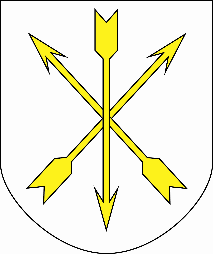 А-1-19-05ІНФОРМАЦІЙНА КАРТКАВидача технічних умов на будівництво та реконструкцію зливової каналізації1. Інформація про УАПУправління адміністративних послугХмельницької міської ради, м. Хмельницький, вул. Соборна, 16, Графік прийому : понеділок, вівторок, середа: з 09.00 до 17.00 год., четвер: з 09.00 до 20.00 год., п’ятниця: з 09.00 до 16.00 год., субота: з 08.00 до 15.00 (без обідньої перерви)тел. 70-27-91, 70-27-93, факс 70-27-71ел. пошта: cnap@khm.gov.uaсайт: cnap.khm.gov.ua2. Перелік документів, спосіб подання, умови отримання послуги:2.1. Заява на ім’я начальника управління комунальної інфраструктури Хмельницької міської ради (зразок додається).2.2. Опитувальний лист на надання технічних умов на відведення поверхневих стічних вод системи поверхневого водовідведення (за формою додатку № 17 до Технічних правил ремонту і утримання вулиць та доріг населених пунктів (пункт 9.1. розділу ІХ).2.3. Копія містобудівних умов та обмежень забудови земельної ділянки.2.4. Викопіювання з ситуаційного плану або ситуаційна схема використання земельної ділянки, погоджені головним архітектором міста.2.5. Документ, що посвідчує право власності або користування земельною ділянкою. 2.6.Довіреність на право представляти інтереси субʼєкта звернення в органах місцевого самоврядування, оформлену в установленому законодавством порядку (у разі звернення уповноваженого представника). Пакет документів подається адміністратору УАП або онлайн через електронний сервіс «Кабінет мешканця» в єдиній інформаційній системі міста на офіційному веб-порталі http://mycity.khm.gov.ua.Примітка: Для  засвідчення копій документів адміністратором заявником надаються оригінали документів.3. Платність (в разі платності — розмір, порядок внесення плати, р/р)Безоплатно.4. Строк надання послуги10 робочих днів5. Результат надання послугиТехнічні умови6. Способи отримання відповіді, результату послугиОсобисто, засобами телемунікаційного зв’язку або за довіреністю в управлінні адміністративних послуг, поштою.7. Нормативні акти, що регламентують надання послуги7.1. Закон України «Про регулювання містобудівної діяльності».7.2. Закон України «Про адміністративні послуги».Наказ Міністерства регіонального розвитку, будівництва та житлово-комунального господарства України від 26.12.2017р. №336 «Про затвердження Змін до Технічних правил ремонту і утримання вулиць та доріг населених пунктів»